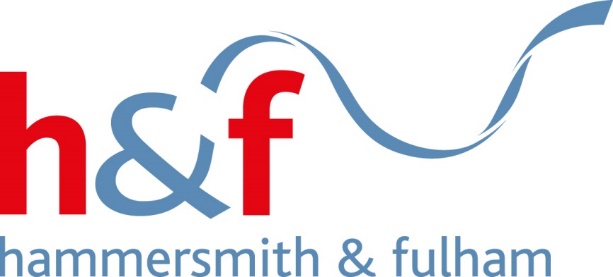 LA communications to schoolsPlease enter the full communication details here.Title:Blank cellSummary:Please enter a one sentence description, summarising the main points of your itemTarget school(s):All, Nursery, Primary, Secondary, Special (delete as applicable)For attention of:E.g.	Heads, SENCOs, SAOs, exam officersAuthor:Blank cellContact:Blank cellEmail:Blank cellTelephone:Blank cellNewsletter date:Please enter ebulletin date you would like item included (The School Staff Zone newsletter goes out to all schools every Monday during term time)Attachment:None/Title of docs attached Action required/
due date:EG Please RSVP to Joe Bloggs before Friday 24 March or for information only.